Разработка урокаобучения грамоте в 1 классе(программа «Школа России»)                                                            Работу выполнила:                                                                          учитель начальных классов                                                       МБОУ «СШ №1имени А.В.Ворожейкина»                                                                           г. Городца Нижегородской обл.                                                                  Семенычева                                                                Любовь Николаевна            Тема урока: «Буквы З,з, обозначающие согласные звуки [з], [з’]».  Цели урока:                       формировать навыки сознательного, правильного, плавного слогового чтения с переходом на чтение целыми словами;                     способствовать развитию фонематического слуха, внимания, мышления, памяти;                     воспитывать  любовь к животным, чувство ответственности.                     Оборудование: «Азбука» В.Г.Горецкого (с. 94-95), рисунки Звуковичков, рисунки животных, фотографии животных из зоопарка, принесённые детьми; таблица согласных, таблица слогов.Ход урокаНаши друзья – Звуковички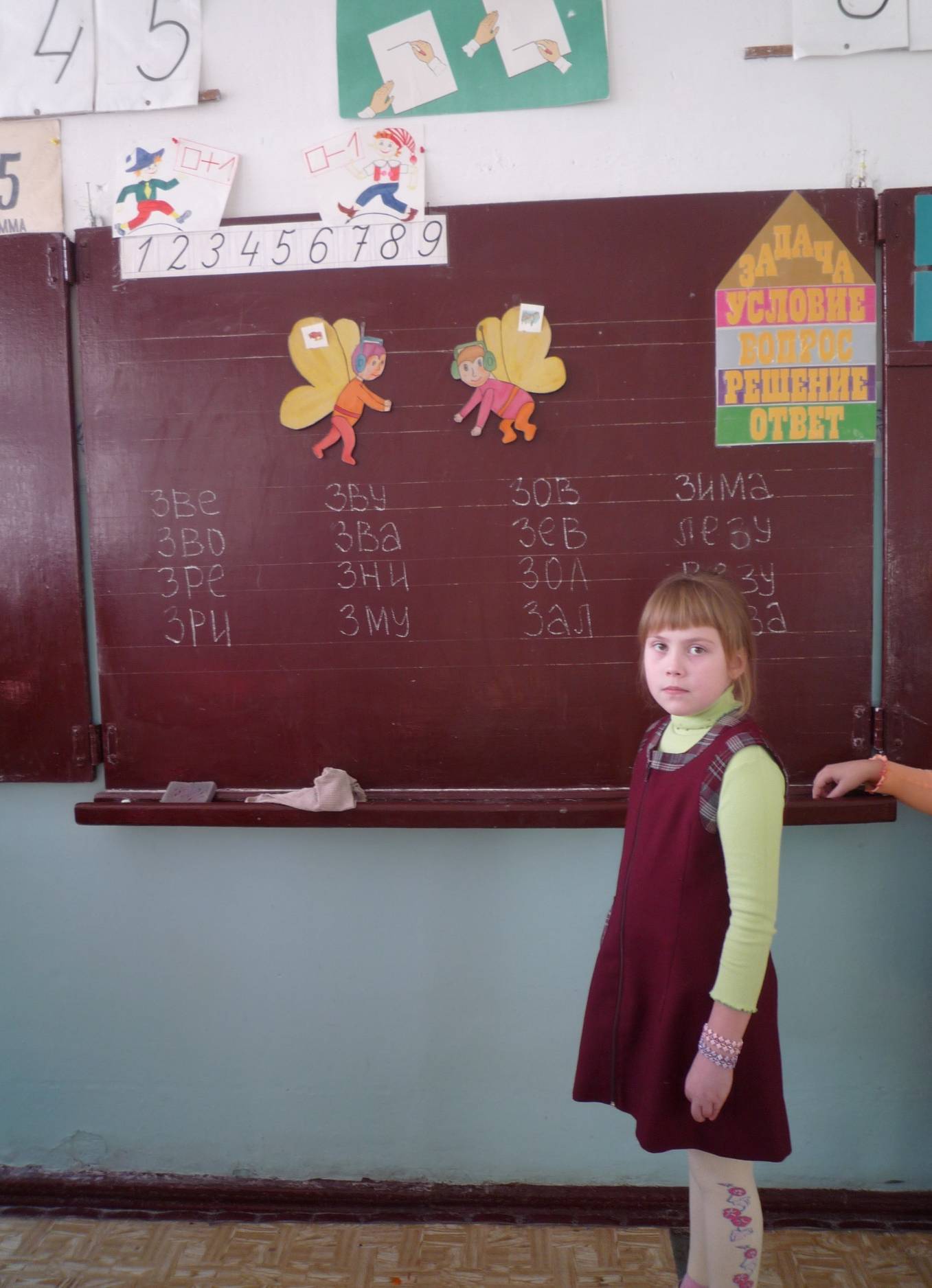 Этапы урокаДеятельность учителяДеятельность учеников1. Орг.момент(1 мин.)- Начинается урок,  Он пойдёт ребятам впрок.  Постарайтесь всё понять,  Много нового узнать.- Ребята подарите улыбки мне и друг другу. Садитесь- Сегодня нам предстоит выполнить много заданий и побывать в очень интересном месте. Давайте выполним разминку. Дарят улыбки и садятся.2.Дыхательная и речевая разминка. (8 мин)1). - Сначала подышим (каждое упр. 3 раза)     – вдох носом, выдох через рот;      - вдох, задержка дыхания, выдох;       - вдох, выдох порциями.2) Прочитайте буквы (написаны на доске): А О У Ы И Е Э.     Прочитайте с ударением на первой букве (на второй и т. д.)3) Сделайте глубокий вдох и на выдохе прочитайте все согласные (написаны на доске):            ЗСЧКТФТЩДМЛХВДМ  Ребята первого ряда прочитайте эти согласные с гласной [а],  ребята второго ряда – с гласной [о], третьего ряда с гласной – [у].4)  - Прочитайте текст, написанный на доске:Мёд в лесу медведь нашёл,                       Мало мёду, много пчёл.- Что это?- Работа над скороговоркой.Выполняют дыхательную разминку.Читают буквы.  Сначала один ученик, затем хоромЧитают хором.Читают хором по рядам.Сначала читают хорошо читающие дети.-Это скороговоркаУпражняются в быстром и правильном произнесении.3.Работа над новым материалом (7 мин)1)Выделе-ние новых звуков [з], [з’]2) Знакомство с буквами З,з.3) Чтение слогов и слов с новыми буквами. - Сегодня к нам на урок прилетели наши старые знакомые. Это … - Что они нам принесли?- Кто изображён на этих картинках? - Откуда вы знаете этих животных?- Зачем Звуковички принесли нам картинки этих животных?- Какие новые звуки вы услышали в словах «зубр» и «зебра»? Дайте характеристику этим звукам.- Подарите подарки Звуковичку [з].( Дети называют слова, в которых первый звук  [з]).- А теперь ваши подарки Звуковичку [з’]. ( Дети называют слова, в которых первый звук  [з’]). - На эту букву посмотри:   Она совсем как цифра 3.- Где будет жить буква «з» в нашем городе Букв?- Прочитайте слоги (напечатаны на доске)за	аз	             зве                 звузо	оз             зво                 звазу	уз             зре                 знизы	ыз            зри                 змузи	из            зна                  зкизе	ез            зне                  змее- Прочитайте слова (напечатаны на доске)   зов	  зори	зима         земля   зев          козы	лезу          глазки   зол          розы	везу           разве   зал          ваза	вози         звание- Все ли слова вам понятны?-  Звуковички.- Картинки.- Зубр и зебра.- Видели в книжках, журналах, по телевизору, в зоопарке.- Чтобы познакомить нас с новыми звуками. Чтобы рассказать нам о животных.- В слове «зубр» звук [з] – согласный, звонкий, твёрдый. В слове «зебра» - [з’] - согласный, звонкий, мягкий.Зонт, завтрак, забор, забота, задира, звери, заноза, зоопарк. Зима, Зина, зимовье, зерно, зевать, зимний, зимовать.- Район Согласных. Улица Звонких. (Один из учеников «заселяет» нужный домик буквой «з»)Дети читают разными способами:«Катание на лифте», «Буксир», индивидуально, хором.4. Физминутка  (1 мин)- Давайте отдохнём! Вставайте.   По дорожке, по дорожке   Скачем мы на правой ножке,   И по этой же дорожке   Скачем мы на левой ножке.   По тропинке побежим,   До лужайки добежим.   На лужайке, на лужайке   Мы попрыгаем как зайки.   Стоп. Немного отдохнём   И домой пешком пойдём.Подскоки на правой ноге.Подскоки на левой ноге.Бег на месте.Прыжки на месте на обеих ногах. Ходьба на месте.5. Продолжение работы над темой урока1) Чтение слов по верхней части букв(2 мин.)- Кто был внимательным во время физкультминутки и услышал слово с новым звуком? - Он нас приглашает совершить прогулку. А куда, вы узнаете, прочитав спрятавшееся слово:                           зоопарк- А хотите узнать, кого мы там увидим? (После правильного прочтения выставляется картинка или фотография животного)Разные зверизмеислонлевзубрзебраЭто слово «зайка».Дети читают:            зоопарк- Да, хотим.- Разные звери- Змеи- Слон- Лев- Зубр- Зебра2) Работа по учебнику(10 мин.)- Откройте «Азбуку на странице 94.Что изображено на рисунке?- Перечислите всех изображённых  животных.- На какие группы можно их  разделить?- Прочитайте стихотворение В. Берестова на с.94- Чтение слов на с.95. Длинные слова читаем плавно по слогам.- Чтение текста на с.95. Работа по содержанию.- Найдите слова, в которых встретилась буква «з».- Звери, птицы, люди, зоопарк.- Зубр, слон, пони, зебра, лев, тигр, орёл, гриф, лебеди, утки, фламинго.- Звери и птицы.«Жужжащее чтение», выразительное чтение.Читают индивидуально и хором.Чтение по цепочке.- Звери, зоопарк, Зина, забор, за, сразу, узнали3) Словесное рисование (5 мин.)- Прочитайте слова (написаны на листе):ветер    зонтик     Зина       козликкорзинка             капуста- Проанализируем слова ( ударение, количество слогов)- Расскажите, что мог бы изобразить художник, зная эти слова.- Попробуйте и вы нарисовать дома рисунок, используя вместо слов изображения этих предметовЧитают слова про себя.Индивидуальные ответы: ветер - 2 слога, первый слог ударный и т.д.Рассказы детей.6. Итоги урока (1 мин)- С какой буквой познакомились на уроке? Что вы про неё запомнили?-Какие задания понравились?- Молодцы, все запомнили новые звуки и буквы, научились читать слова с буквой «з». За активную работу на уроке каждый получает звёздочку. (Долгосрочная игра «Украсим ёлочку»)-Буквы З,з обозначают согласные, звонкие звуки [з] - твёрдый, [з’]- мягкий.Получают звёздочку и прикрепляют её к ёлочке.